Skema til gruppediskussioner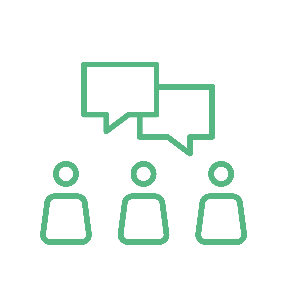 Gruppenummer/navne: Hvad skal lederen blive ved med at gøre?Hvad skal lederen gøre mere af?Hvad skal lederen gøre mindre af?